ПРОТОКОЛ № _____Доп. Вр.                    в пользу                                           Серия 11-метровых                    в пользу                                            Подпись судьи : _____________________ /_________________________ /ПредупрежденияУдаленияПредставитель принимающей команды: ______________________ / _____________________ Представитель команды гостей: _____________________ / _________________________ Замечания по проведению игры ______________________________________________________________________________________________________________________________________________________________________________________________________________________________________________________________________________________________________________________________________________________________________________________________________________________________________________________________________________________________________________________________Травматические случаи (минута, команда, фамилия, имя, номер, характер повреждения, причины, предварительный диагноз, оказанная помощь): _________________________________________________________________________________________________________________________________________________________________________________________________________________________________________________________________________________________________________________________________________________________________________________________________________________________________________Подпись судьи:   _____________________ / _________________________Представитель команды: ______    __________________  подпись: ___________________    (Фамилия, И.О.)Представитель команды: _________    _____________ __ подпись: ______________________                                                             (Фамилия, И.О.)Лист травматических случаевТравматические случаи (минута, команда, фамилия, имя, номер, характер повреждения, причины, предварительный диагноз, оказанная помощь)_______________________________________________________________________________________________________________________________________________________________________________________________________________________________________________________________________________________________________________________________________________________________________________________________________________________________________________________________________________________________________________________________________________________________________________________________________________________________________________________________________________________________________________________________________________________________________________________________________________________________________________________________________________________________________________________________________________________________________________________________________________________________________________________________________________________________________________________________________________________________________________________________________________________________________________________________________________________________________________________________________________________________________________________________________________________________________________________________________________________________________________Подпись судьи : _________________________ /________________________/ 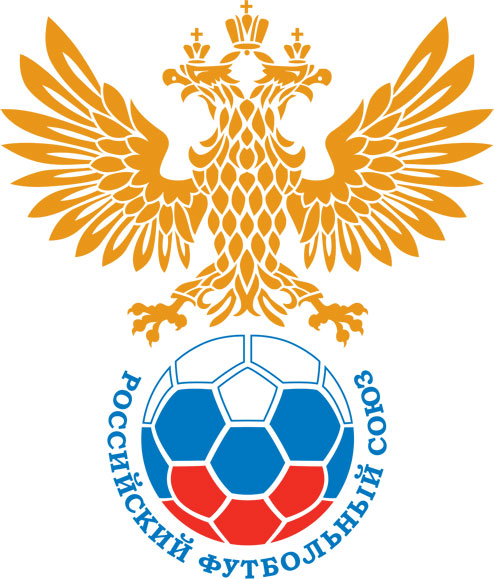 РОССИЙСКИЙ ФУТБОЛЬНЫЙ СОЮЗМАОО СФФ «Центр»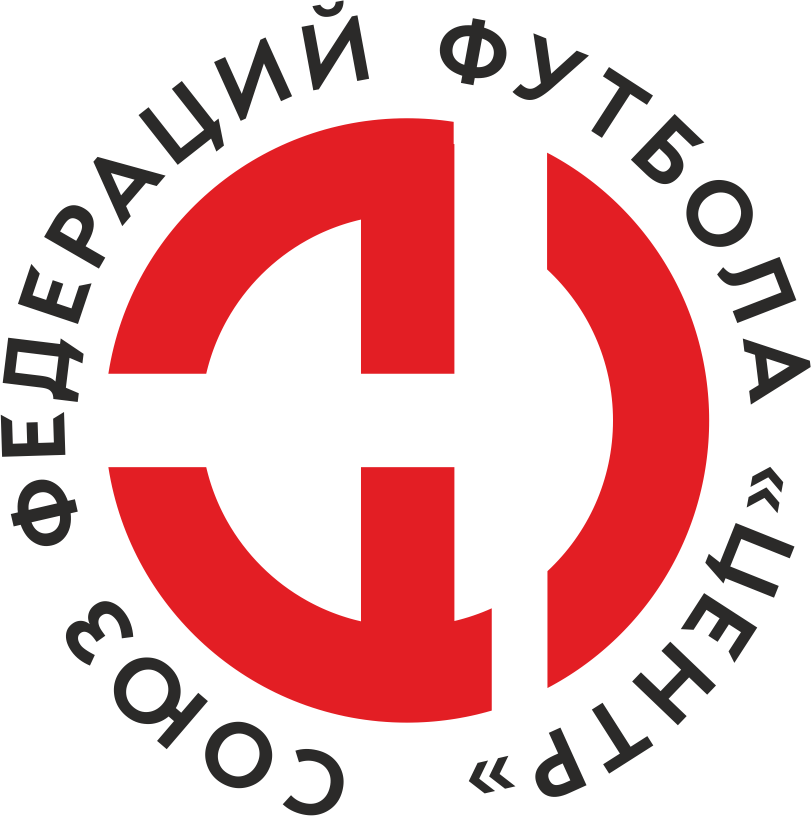    Первенство России по футболу среди команд III дивизиона, зона «Центр» _____ финала Кубка России по футболу среди команд III дивизиона, зона «Центр»Дата:7 августа 2021Майский (Узловский район)Майский (Узловский район)Майский (Узловский район)Майский (Узловский район)Русичи-Орёл (Орёл)Русичи-Орёл (Орёл)команда хозяевкоманда хозяевкоманда хозяевкоманда хозяевкоманда гостейкоманда гостейНачало:13:00Освещение:естественноеестественноеКоличество зрителей:350Результат:3:1в пользуМайский (Узловский район)1 тайм:1:0в пользув пользу Майский (Узловский район)Судья:Шишкин Павел  (Тамбов)кат.1 кат.1 помощник:Макеенков Артур (Брянск)кат.1 кат.2 помощник:Щербаков Алексей (Курск)кат.2 кат.Резервный судья:Резервный судья:Тумаков Игорь (Узловая)кат.1 кат.Инспектор: Кадыков Сергей Петрович (Калуга) Кадыков Сергей Петрович (Калуга) Кадыков Сергей Петрович (Калуга) Кадыков Сергей Петрович (Калуга)Делегат:СчетИмя, фамилияКомандаМинута, на которой забит мячМинута, на которой забит мячМинута, на которой забит мячСчетИмя, фамилияКомандаС игрыС 11 метровАвтогол1:0Аркадий ЛобзинМайский (Узловский район)11:1Данила ФедотовРусичи-Орёл (Орёл)822:1Станислав СташковМайский (Узловский район)893:1Валентин ПлешковМайский (Узловский район)90+Мин                 Имя, фамилия                          КомандаОснованиеРОССИЙСКИЙ ФУТБОЛЬНЫЙ СОЮЗМАОО СФФ «Центр»РОССИЙСКИЙ ФУТБОЛЬНЫЙ СОЮЗМАОО СФФ «Центр»РОССИЙСКИЙ ФУТБОЛЬНЫЙ СОЮЗМАОО СФФ «Центр»РОССИЙСКИЙ ФУТБОЛЬНЫЙ СОЮЗМАОО СФФ «Центр»РОССИЙСКИЙ ФУТБОЛЬНЫЙ СОЮЗМАОО СФФ «Центр»РОССИЙСКИЙ ФУТБОЛЬНЫЙ СОЮЗМАОО СФФ «Центр»Приложение к протоколу №Приложение к протоколу №Приложение к протоколу №Приложение к протоколу №Дата:7 августа 20217 августа 20217 августа 20217 августа 20217 августа 2021Команда:Команда:Майский (Узловский район)Майский (Узловский район)Майский (Узловский район)Майский (Узловский район)Майский (Узловский район)Майский (Узловский район)Игроки основного составаИгроки основного составаЦвет футболок: жёлтые       Цвет гетр: жёлтыеЦвет футболок: жёлтые       Цвет гетр: жёлтыеЦвет футболок: жёлтые       Цвет гетр: жёлтыеЦвет футболок: жёлтые       Цвет гетр: жёлтыеНЛ – нелюбительНЛОВ – нелюбитель,ограничение возраста НЛ – нелюбительНЛОВ – нелюбитель,ограничение возраста Номер игрокаЗаполняется печатными буквамиЗаполняется печатными буквамиЗаполняется печатными буквамиНЛ – нелюбительНЛОВ – нелюбитель,ограничение возраста НЛ – нелюбительНЛОВ – нелюбитель,ограничение возраста Номер игрокаИмя, фамилияИмя, фамилияИмя, фамилия32Алексей Филимоненков Алексей Филимоненков Алексей Филимоненков 4Никита Попов Никита Попов Никита Попов 5Станислав Сташков Станислав Сташков Станислав Сташков 17Александр Кванин Александр Кванин Александр Кванин 14Александр Харчевников Александр Харчевников Александр Харчевников 8Кирилл Мацак Кирилл Мацак Кирилл Мацак 13Денис Батухтин Денис Батухтин Денис Батухтин 21Александр Форсиков Александр Форсиков Александр Форсиков 16Денис Имедадзе Денис Имедадзе Денис Имедадзе 15Аркадий Лобзин Аркадий Лобзин Аркадий Лобзин 10Андрей Мирошкин Андрей Мирошкин Андрей Мирошкин Запасные игроки Запасные игроки Запасные игроки Запасные игроки Запасные игроки Запасные игроки 1Михаил АлтунинМихаил АлтунинМихаил Алтунин6Николай ЧупирНиколай ЧупирНиколай Чупир3Али КахриевАли КахриевАли Кахриев20Хабиб ИсхаковХабиб ИсхаковХабиб Исхаков19Станислав ГлуховСтанислав ГлуховСтанислав Глухов11Олег МорозовОлег МорозовОлег Морозов18Александр ЧупирАлександр ЧупирАлександр Чупир12Сергей СорокинСергей СорокинСергей Сорокин7Валентин ПлешковВалентин ПлешковВалентин Плешков9Денис ШабановДенис ШабановДенис ШабановТренерский состав и персонал Тренерский состав и персонал Фамилия, имя, отчествоФамилия, имя, отчествоДолжностьДолжностьТренерский состав и персонал Тренерский состав и персонал 1Морозов Олег ЮрьевичГлавный тренерГлавный тренерТренерский состав и персонал Тренерский состав и персонал 2Батухтин Денис ВладимировичТренерТренер3Борисов Андрей ИгоревичНачальник командыНачальник команды4Пронякина Виктория Денисовна 	Пресс-атташеПресс-атташе567ЗаменаЗаменаВместоВместоВместоВышелВышелВышелВышелМинМинСудья: _________________________Судья: _________________________Судья: _________________________11Денис БатухтинДенис БатухтинДенис БатухтинДенис ШабановДенис ШабановДенис ШабановДенис Шабанов676722Денис ИмедадзеДенис ИмедадзеДенис ИмедадзеСергей СорокинСергей СорокинСергей СорокинСергей Сорокин6969Подпись Судьи: _________________Подпись Судьи: _________________Подпись Судьи: _________________33Александр ФорсиковАлександр ФорсиковАлександр ФорсиковВалентин ПлешковВалентин ПлешковВалентин ПлешковВалентин Плешков7373Подпись Судьи: _________________Подпись Судьи: _________________Подпись Судьи: _________________44Александр ХарчевниковАлександр ХарчевниковАлександр ХарчевниковХабиб ИсхаковХабиб ИсхаковХабиб ИсхаковХабиб Исхаков848455Александр КванинАлександр КванинАлександр КванинАли КахриевАли КахриевАли КахриевАли Кахриев848466Андрей МирошкинАндрей МирошкинАндрей МирошкинНиколай ЧупирНиколай ЧупирНиколай ЧупирНиколай Чупир909077Алексей ФилимоненковАлексей ФилимоненковАлексей ФилимоненковМихаил АлтунинМихаил АлтунинМихаил АлтунинМихаил Алтунин90+90+        РОССИЙСКИЙ ФУТБОЛЬНЫЙ СОЮЗМАОО СФФ «Центр»        РОССИЙСКИЙ ФУТБОЛЬНЫЙ СОЮЗМАОО СФФ «Центр»        РОССИЙСКИЙ ФУТБОЛЬНЫЙ СОЮЗМАОО СФФ «Центр»        РОССИЙСКИЙ ФУТБОЛЬНЫЙ СОЮЗМАОО СФФ «Центр»        РОССИЙСКИЙ ФУТБОЛЬНЫЙ СОЮЗМАОО СФФ «Центр»        РОССИЙСКИЙ ФУТБОЛЬНЫЙ СОЮЗМАОО СФФ «Центр»        РОССИЙСКИЙ ФУТБОЛЬНЫЙ СОЮЗМАОО СФФ «Центр»        РОССИЙСКИЙ ФУТБОЛЬНЫЙ СОЮЗМАОО СФФ «Центр»        РОССИЙСКИЙ ФУТБОЛЬНЫЙ СОЮЗМАОО СФФ «Центр»Приложение к протоколу №Приложение к протоколу №Приложение к протоколу №Приложение к протоколу №Приложение к протоколу №Приложение к протоколу №Дата:Дата:7 августа 20217 августа 20217 августа 20217 августа 20217 августа 20217 августа 2021Команда:Команда:Команда:Русичи-Орёл (Орёл)Русичи-Орёл (Орёл)Русичи-Орёл (Орёл)Русичи-Орёл (Орёл)Русичи-Орёл (Орёл)Русичи-Орёл (Орёл)Русичи-Орёл (Орёл)Русичи-Орёл (Орёл)Русичи-Орёл (Орёл)Игроки основного составаИгроки основного составаЦвет футболок: белые   Цвет гетр:  белыеЦвет футболок: белые   Цвет гетр:  белыеЦвет футболок: белые   Цвет гетр:  белыеЦвет футболок: белые   Цвет гетр:  белыеНЛ – нелюбительНЛОВ – нелюбитель,ограничение возрастаНЛ – нелюбительНЛОВ – нелюбитель,ограничение возрастаНомер игрокаЗаполняется печатными буквамиЗаполняется печатными буквамиЗаполняется печатными буквамиНЛ – нелюбительНЛОВ – нелюбитель,ограничение возрастаНЛ – нелюбительНЛОВ – нелюбитель,ограничение возрастаНомер игрокаИмя, фамилияИмя, фамилияИмя, фамилия1Михаил Моисеев Михаил Моисеев Михаил Моисеев 22Илья Успенский Илья Успенский Илья Успенский 2Александр Дурнев  Александр Дурнев  Александр Дурнев  4Евгений Мерцалов Евгений Мерцалов Евгений Мерцалов 26Евгений Симаков  Евгений Симаков  Евгений Симаков  15Михаил Морозов  Михаил Морозов  Михаил Морозов  29Петр Мясищев Петр Мясищев Петр Мясищев 17Никита Новиков Никита Новиков Никита Новиков 8Левон Киракосов Левон Киракосов Левон Киракосов 24Егор Цоков Егор Цоков Егор Цоков 19Данила Алехин Данила Алехин Данила Алехин Запасные игроки Запасные игроки Запасные игроки Запасные игроки Запасные игроки Запасные игроки 99Никита КотовНикита КотовНикита Котов57Константин Шмаков Константин Шмаков Константин Шмаков 11Максим Серегин Максим Серегин Максим Серегин 18Данила ФедотовДанила ФедотовДанила Федотов77Иван ЧенцовИван ЧенцовИван Ченцов9Владимир БагровВладимир БагровВладимир Багров7Дмитрий БыковДмитрий БыковДмитрий Быков88Дмитрий ВолгинДмитрий ВолгинДмитрий ВолгинТренерский состав и персонал Тренерский состав и персонал Фамилия, имя, отчествоФамилия, имя, отчествоДолжностьДолжностьТренерский состав и персонал Тренерский состав и персонал 1Евгений Викторович ПоляковТренер Тренер Тренерский состав и персонал Тренерский состав и персонал 2Евгений Сергеевич Харин Массажист Массажист 34567Замена Замена ВместоВместоВышелМинСудья : ______________________Судья : ______________________11Илья УспенскийИлья УспенскийКонстантин Шмаков 5822Левон КиракосовЛевон КиракосовДмитрий Волгин58Подпись Судьи : ______________Подпись Судьи : ______________Подпись Судьи : ______________33Данила АлехинДанила АлехинВладимир Багров58Подпись Судьи : ______________Подпись Судьи : ______________Подпись Судьи : ______________44Михаил Морозов Михаил Морозов Максим Серегин 7055Никита НовиковНикита НовиковДмитрий Быков7066Евгений Симаков Евгений Симаков Данила Федотов7277Егор ЦоковЕгор ЦоковИван Ченцов86        РОССИЙСКИЙ ФУТБОЛЬНЫЙ СОЮЗМАОО СФФ «Центр»        РОССИЙСКИЙ ФУТБОЛЬНЫЙ СОЮЗМАОО СФФ «Центр»        РОССИЙСКИЙ ФУТБОЛЬНЫЙ СОЮЗМАОО СФФ «Центр»        РОССИЙСКИЙ ФУТБОЛЬНЫЙ СОЮЗМАОО СФФ «Центр»   Первенство России по футболу среди футбольных команд III дивизиона, зона «Центр» _____ финала Кубка России по футболу среди футбольных команд III дивизиона, зона «Центр»       Приложение к протоколу №Дата:7 августа 2021Майский (Узловский район)Русичи-Орёл (Орёл)команда хозяевкоманда гостей